花蓮縣107年度國民中小學推動藝術與人文教學深耕實施計畫德武國小成果報告計畫名稱：烏Amiss克麗麗申請主題(類別)：□視覺藝術 ■音樂藝術 (烏克麗麗)□表演藝術 量的分析：經費執行：二、計畫辦理情形：三、教師增能進修貳、質的分析一、學校現況、環境特色及社區資源等背景說明：     本校學區位於玉里鎮苓雅仔部落，部落居民為世代居住的阿美族人，環境優美、民風淳樸。原住民傳統文化代代承襲，讓原住民孩童天生就具有能歌善舞的本事。為提供學生更多元的學習機會，除了正常的課程外，目前學校舞蹈隊的推展已行之有年，感恩財團法人立賢教育基金會，長期贊助培育學童藝術教育的養成。原住民學生對於音樂也有著渾然天成的音樂天賦，其方案名稱”烏Ami,s克麗麗”意義為：阿美族的烏克麗麗，簡單、有力的名字，真實表現原住民孩子的藝術特質。本校期盼學生能在一般課程及舞蹈外，能有另一項不同的藝術能量，從音樂中豐富我們的生活與心靈。二、方案推動過程：        透過學習烏克麗麗，讓學生擁有帶著走的能力。除了培養良好的   休閒活動之外，也能娛樂他人，使計畫發揮出最大效益。學校也盡量   提供平台讓學生有演出的機會，配合學校活動進行各項學習成果的表    現，例如祖孫週敬老活動、親職教育時用烏克麗麗彈唱自己母語的曲    目，部落長輩皆拍手叫好，感動孩童們帶來的關懷與分享，展演的過    程也增進了學童們對自己的自信心 。三、省思與建議：             在師資方面因花蓮南區音樂師資有限，常常需要與他校協調上        課時間，彈性空間較少。校內師資在教學上的傳承，目前沒有太大        的問題；課程成效需要時間的慢慢累積才看得出效益，如能在教具        費提高一點，讓每年的六年級還能把自己使用2年的烏克麗麗帶著        畢業，讓偏鄉的孩子更有自信。參、活動照片集絮表格請自行增列，成果報告請上傳本縣藝文深耕網站「107年度成果報告」專區：http://teacher.hlc.edu.tw/imain3.asp?id=228&c=5739&cc=9944 花蓮縣藝術人才資料庫推薦表         (人才資料庫網址http://teacher.hlc.edu.tw/imain3.asp?id=228&c=5088 )計畫申請金額核定補助金額實支總額繳回結餘款備註9000090000900000是否為偏遠學校學校編制內應有之藝文專長教師數學校內具備藝文專長教師數引進校外藝術家協同教學之藝術家總人數校內進行藝文領域協同教學之教師總數受惠班級數受惠學生人數研發教材數學校運用藝拍即合平台情形http://1872.arte.gov.tw/進修第二專長補助之教師數是11112131.教材教案_0_件2.紀錄片_0_件3.連結網址：本縣藝文深耕計畫網站1.已加入藝拍即合會員：
■是□否2.藝拍即合方案媒合件數：_1_件3.全部方案皆上傳成果完成結案：
■是□否0編號活動(主題)名稱藝術家(講師)承辦人員辦理次數辦理時間參加人數課程滿意度1烏克麗麗初體驗余榮康黃鈺惠3107年2月28日10非常滿意  20 %滿意      80%普通       0 %不滿意     0 %非常不滿意 0%2烏克麗麗歌曲彈唱余榮康黃鈺惠3108年6月26日10非常滿意   10 %滿意       90 %普通        0%不滿意      0 %非常不滿意  0%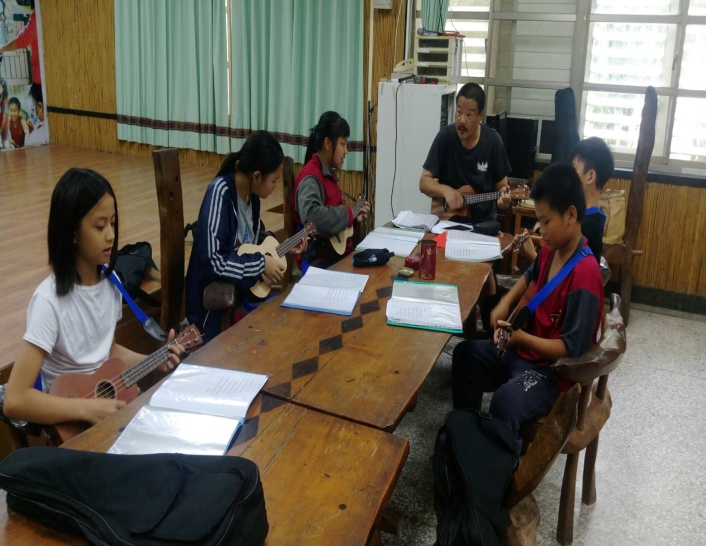 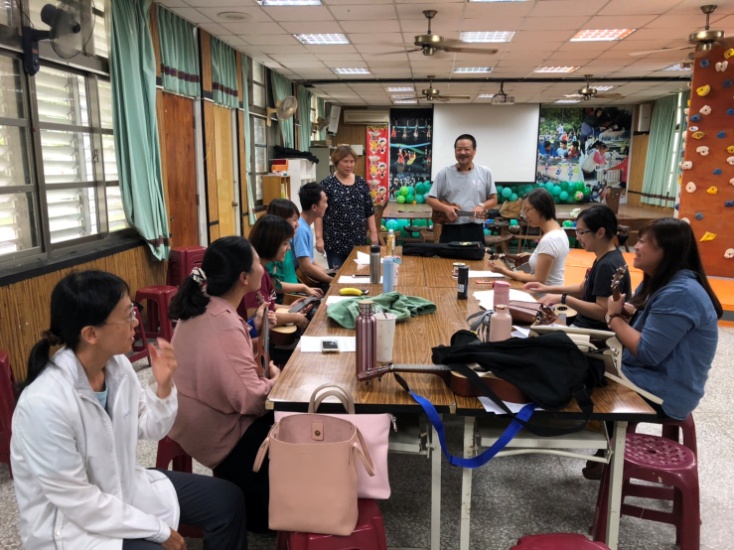 學生藝文課上烏克麗麗實況校內週三教師進修烏克麗麗研習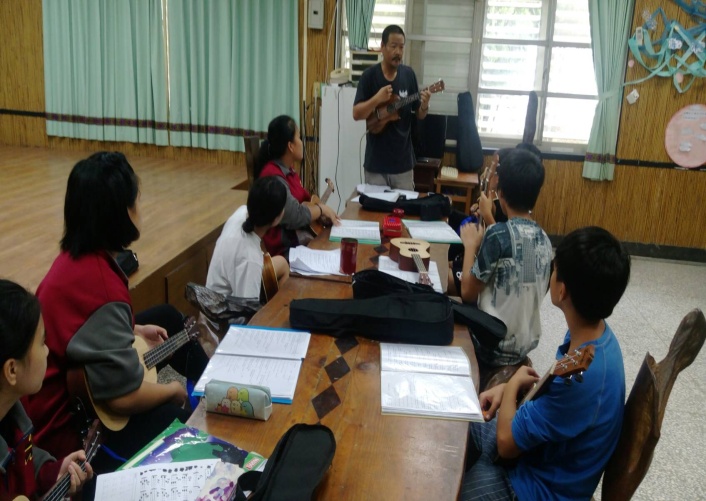 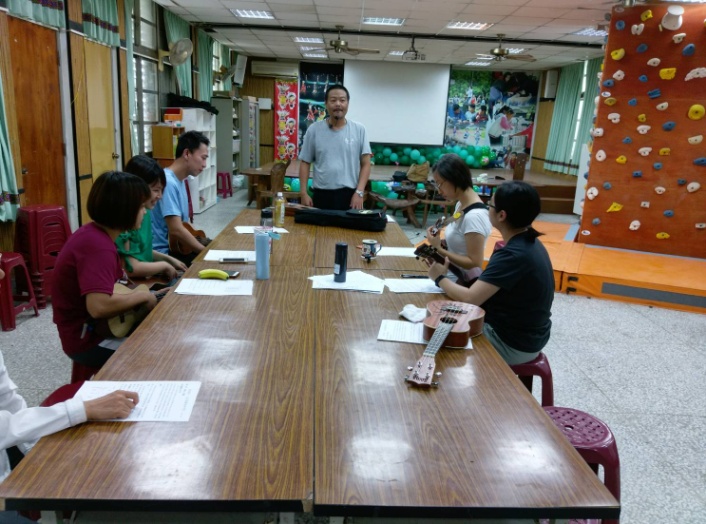 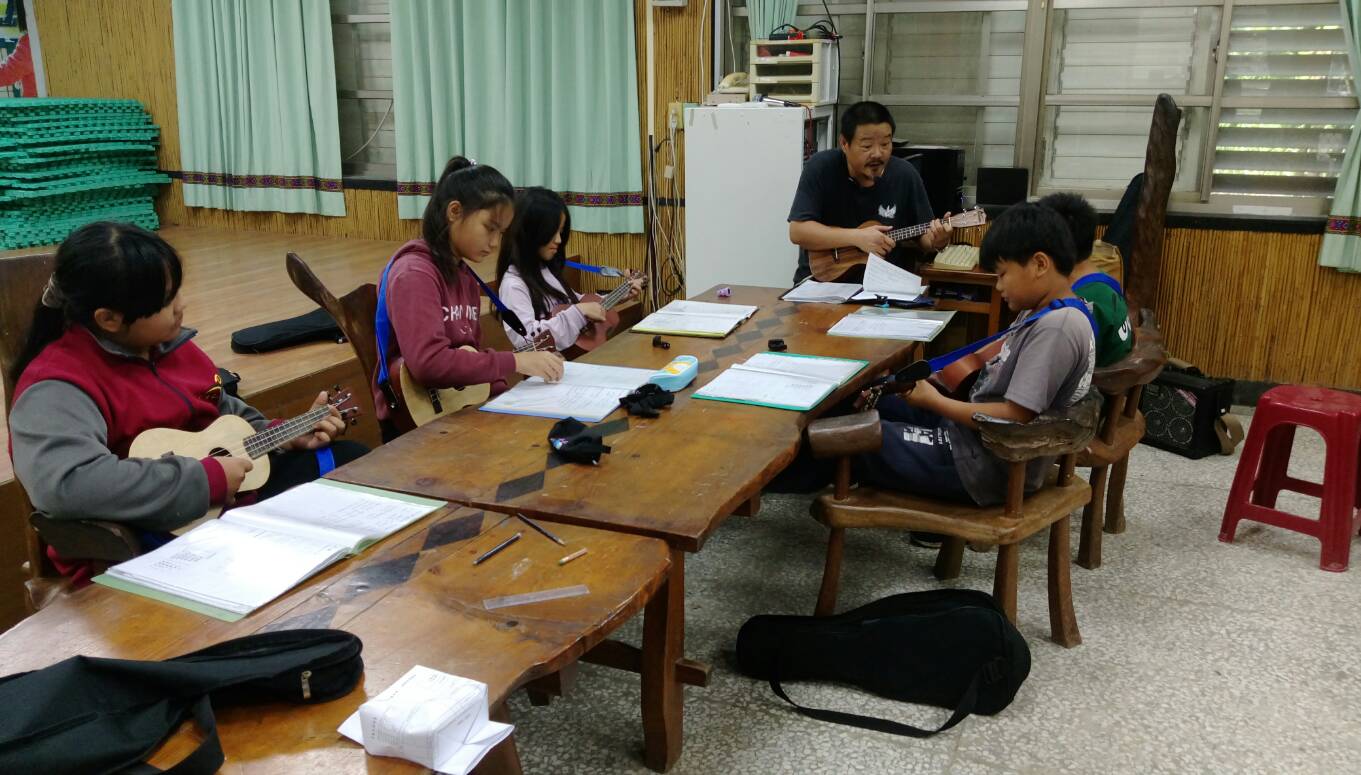 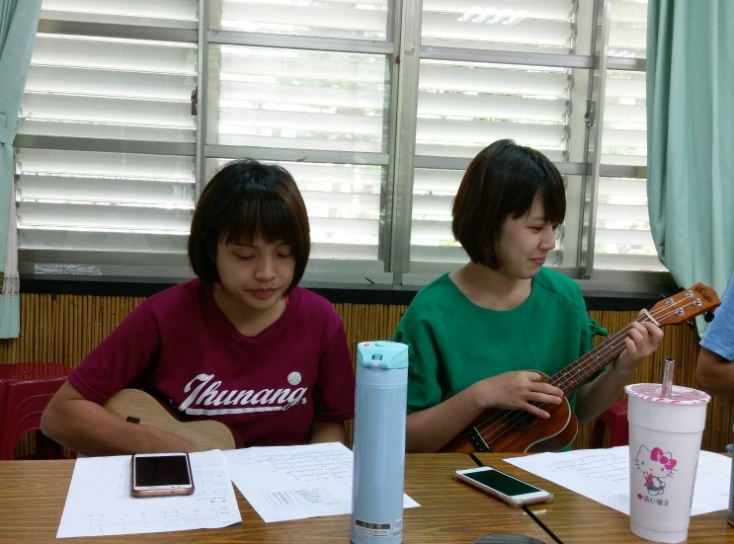 校內週三研習校內週三研習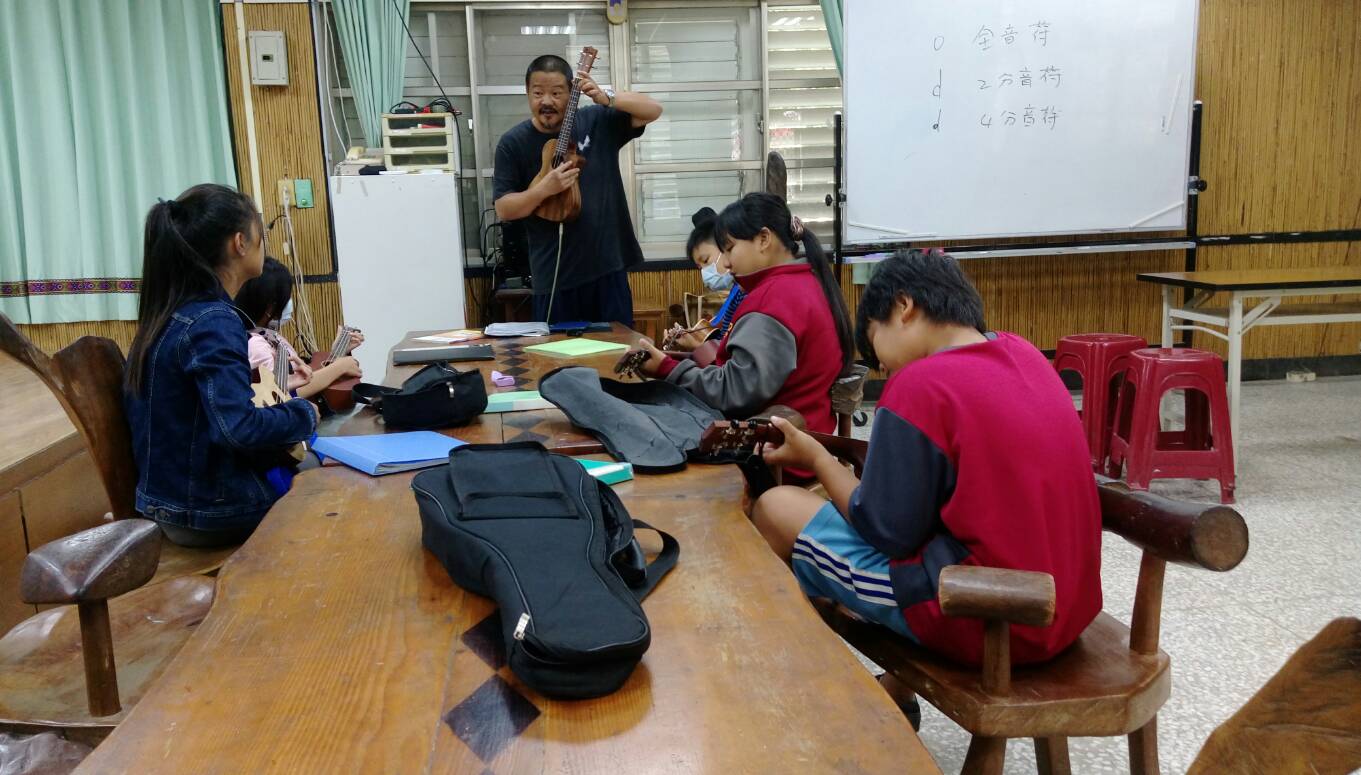 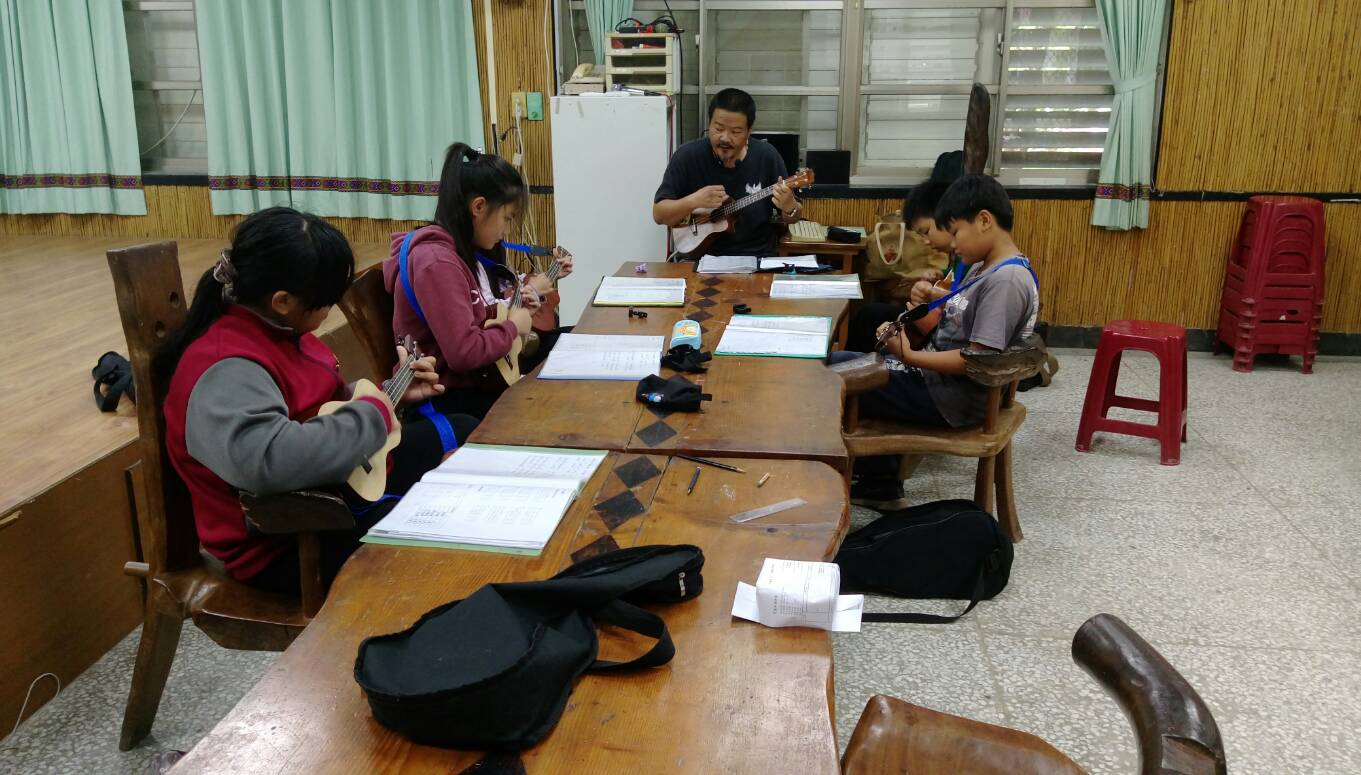 5年級教學5年級教學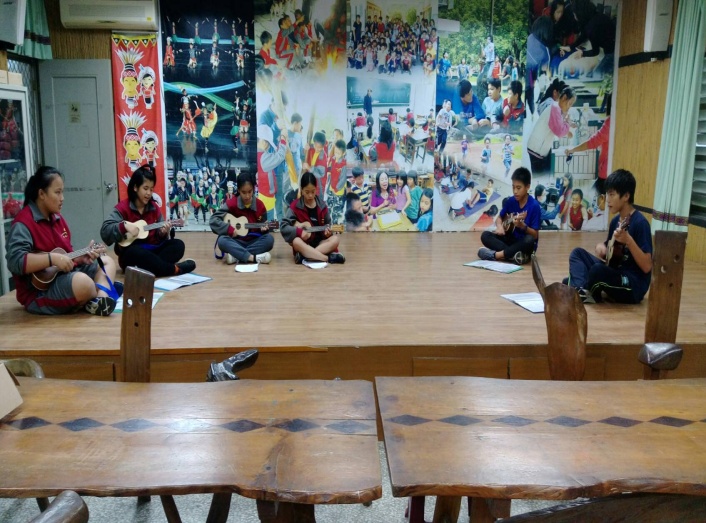 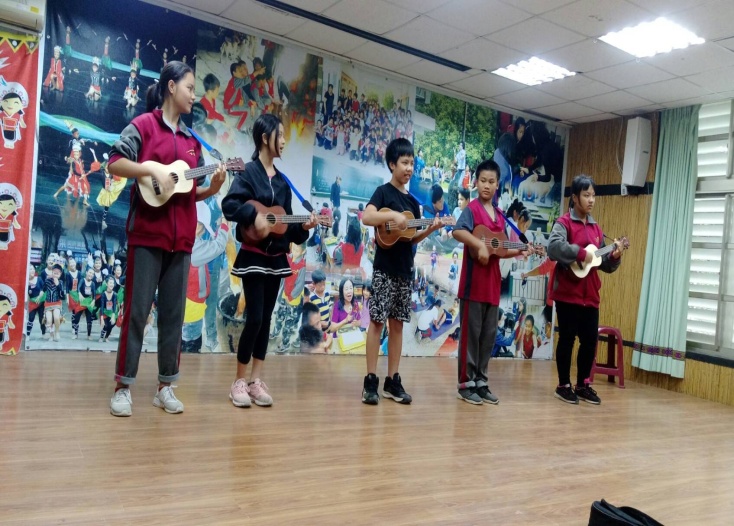 6年級親職教育活動烏克麗麗才藝演出5年級彈唱阿美族組曲博得家長喝采推薦學校花蓮縣玉里鎮德武國民小學如藝術家願意可附其照片，無則免藝術家姓名余榮康老師如藝術家願意可附其照片，無則免聯絡方式0933-995-565如藝術家願意可附其照片，無則免學歷空軍官校學士學位如藝術家願意可附其照片，無則免經歷89-97年創立光復高職熱音社  並擔任指導老師97-101年創立玉里高中熱音社  並擔任指導老師103年 德武國小 藝文深耕烏克麗麗 指導老師105~108年 德武國小 藝文深耕烏克麗麗 指導老師89-97年創立光復高職熱音社  並擔任指導老師97-101年創立玉里高中熱音社  並擔任指導老師103年 德武國小 藝文深耕烏克麗麗 指導老師105~108年 德武國小 藝文深耕烏克麗麗 指導老師專長烏克麗麗、吉他、貝斯教學烏克麗麗、吉他、貝斯教學優良事蹟長期擔任縣內各級學校之熱音社指導老師，並提供偏鄉兒童展演平臺。長期擔任縣內各級學校之熱音社指導老師，並提供偏鄉兒童展演平臺。推薦內容現任「原動流行音樂坊」 負責人-余老師，長期在花蓮中、南區各國小至高中推廣音樂教育不遺餘力，散播音樂的種子。音樂資源相對較弱勢的東部中南區的孩子來說，不但能讓孩子培養音樂的嗜好，也常藉著各地音樂會的展演機會讓學生粉墨登場，朝向自己的夢想前進。音樂種子在偏鄉發芽、成長茁壯，實為藝文「深耕」的重要推手。         現任「原動流行音樂坊」 負責人-余老師，長期在花蓮中、南區各國小至高中推廣音樂教育不遺餘力，散播音樂的種子。音樂資源相對較弱勢的東部中南區的孩子來說，不但能讓孩子培養音樂的嗜好，也常藉著各地音樂會的展演機會讓學生粉墨登場，朝向自己的夢想前進。音樂種子在偏鄉發芽、成長茁壯，實為藝文「深耕」的重要推手。         